Attendees: (Names in Bold Italic were in attendance)District Director				Randie EllingtonProgram Quality Director		Kevin MarklClub Growth Director			Karen Moirao Administration Manager		Beth LacernaFinance Manager			Deneille Wiese-SmithPublic Relations Manager		Greg KaufmanLogistics Manager			Ron CatoireImmediate Past District Director 	Steve TaddeiInternational Director-Region 2		Jim KohliTLI Dean				Ed CullenDIVISION DIRECTORS (Names in Bold Italic were in attendance)	AREA DIRECTORS: (Names in Bold Italic were in attendance)Area A – 1 Director	Nilva Fuller		Area F – 16 Director	VACANTArea A- 2 Director	Eugenia Lau		Area F – 20 Director	Janice Fairfield	Area A -22 Director	James Forslind		Area F – 32 Director	Leah Cole					Area B – 6 Director	Marilyn Ferguson 	Area G –10 Director	Terri BoudreauxArea B – 7 Director	Destinee Cooper	Area G – 11 Director	Troy ArseneauArea B –17 Director	Logan Kummer		Area G – 25 Director	John LeongArea B - 21 Director	Stani Peycheva		Area G – 31 Director	Nora GuyArea B – 27 Director	Nanci Lucchesi		Area H – 5   Director	Philip Cameron-SmithArea C – 8 Director	Jay Ligda		Area H – 19 Director	Bill HolseyArea C – 9 Director	Christine Robinson	Area H – 28 Director	Wendy WilsonArea C- 24 Director	A. Kim Holscher		Area H – 34 Director	Lisa FairchildArea D – 3 Director	Muriel Taing	 	Area I  – 13 Director	Albert MoArea D – 12 Director	Vivian Ling-Wong	Area I –  29 Director	Sherry HsuArea D – 26 Director 	Matt Colebourn		Area I –  33 Director	Venkat RamanArea D – 14 Director	Robin Crawford Area D – 30 Director	Elizabeth Pauw				Area E – 4 Director	Vanitha MarganArea E – 15 Director 	Jasper Visser	Area E – 18 Director	Charles VroomanArea E – 23 Director	Emalynn Robinson	OTHERS IN ATTENDANCE:Minutes were written by Beth LacernaMeeting called to order at 9:00 am.  Sargent at Arms:  Ron CatorieTheme: “Aim Higher and Stay Focused”Welcome District LeadersPast District Governor, Tyree Johnson and Presidential Citation RecipientPast District Governor, Tod Henry and Jean CunninghamPast District Director, Teri McDonaldImmediate Past District Director, Steve TaddeiInternational Director-Region 2,   Jim KohliPast International Director, Bill WoolfolkThanks to Dilek Alkaya for her contribution this year.  New Program Quality Director is Keven MarklPublic Relations Manager is Greg KaufmanRandie Ellington, District Director:  Moment of silence for the lost/passed members from Wine Country Toastmasters4 styles of communicators.  Recognize and work with their communicator style to help them be productive.Director – Get to the pointInitiator – SocialSupport – Reflective/CalmAnalytical – FacturalMyers Briggs will be discussed at next meeting (April 21)Stability and growth of our District is our focusBill and Muriel received a gift from Randie for turning in their reports earlyKaren Moirao, Club Growth Director:  (Slide presentation can be located on the District 57 web page)Pathways will teach communication stylesJGI Toast Busters in Walnut Creek chartered Feb. 14, 2018Kick-off meetings in Fremont, WC, and Pleasanton scheduled in MarchPromising leads in Dublin, Livermore, and San Ramon Chamber of CommerceToastmasters has a booth to pass our business cards, supportive material, script and tools that can help get new clubs startedClub coaches help build and grow existing clubs that have 12 or less meembersClub incentives$50 reimbursement for Open HousesDues are now due   $25 gift certificate for clubs that renew on timeNew member awardsClub status awardsIncentive award requirements can be found on the d57 web site Kevin Markl Program Quality Director:  (Slide presentation can be located on the District 57 web page)	How do things work….with a goal!!Start with numbers that look good.  Traditional 275 awards, Pathways 324 awardsTrain and educate our members on PathwaysWebinar in districtBite size pieces on videoKnow our events, train and educateArea club visits to help keep the club reach their goals39 clubs are distinguished and 16 more are close.  Need 63 clubs to reach Distinguished statusContests – how to run a successful contestNo Fall contest this year.  Use the time to find club leadsSpring Conference – Speak to Kevin Thornton for more details or to volunteerKnow your education programWho is thinking of running for leadership roles?  Speak with Steve Taddai, Nomination ChairVolunteer today and complete the form.  Submit to WingDeneille Wiese-Smith, Finance Manager:  (Finance Managers Report can be located on the District 57 web page)Spring conference incomeFriday night showcaseSponsor advertisingConference registrationNo Concur SurveyVivian Prater – Awards ChairTriple Crown AwardsDTM AwardsDiane Pluess – Spring Conference	Invite friends to conferenceKevin Thornton – District ConferenceAsk clubs to registerGreat professional speakers lined up from outside the District Need help on the day of conferenceCarolyn Douglas – Communications Chair	District Directors and Area Directors.  “When the time is called, it’s time for the intervert to be extrovert”Cynthia Stott April 9 is recognized by Oakland to Toastmaster International Day.  Mayor will attend the Division D Conference at East Bay MudKirk, HPL Director will develop and train on MeetUpJim Kohli - International Director-Region 2	Money, Value, TimeWhy did you join Toastmasters?Effective communication skillsWhat happens after you’ve been trained and experienced?  Improve, practice, and try new roles in TMWhat’s your volunteer experience?  Volunteer is important.  Many opportunities that grow youDD and AD break out session to do exercise.: Where are we and what will it take to reach our goalsWhat specific plan do we have to meet our goalDivision Directors share club reportsSally – Division DTo be distinguished we need a new clubClubs gained 7 new members but lost 14Uses Meet-Up and Speech Craft to grow membershipFaz Binesh – Division AOne area lost 2 clubs, have only 3 clubsUsing Meet-up to draw membersDestinee Cooper - Division B  (for Rick Morgan) 4 of 5 clubs need Club CoachesNeed new club to be distinguishedAllan Marks – Division EHow do we train new members on Pathways?Need mentors in our clubsOne new club to be President DistinguisedFour clubs have no trained officersTrish Johnston – Division FArea F16 need a directorThe F20 AD will visit their clubs to write reportWill work on Open HouseDavid Dai – Division HTwo strong areas will make DistinguishedOpen House at Speakers Forum is March 24Two clubs use Meet-UpApril 11 Division ContestWe have DD and 2 AD for next yearMeridith White - Division INew club possible before June 30Meet-Up project on the wayThree Distinguished clubs in areaWorking on membership and education goalsWorkshop for elevator pitchLet’s all focus and work together to become Distinguished!!CELEBRATION Of New Club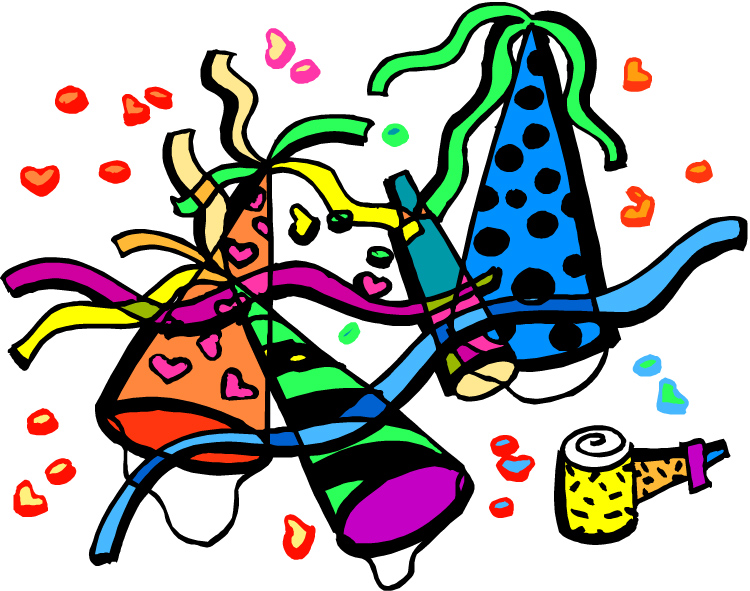 With cake and sparkling ciderMiscellaneousTimer – Lisa FairchildFacility and Food prep – Ron CatorieTechnical/Presentation support – Greg KaufmanMeeting adjourned at 12:10 pmPlease provide any corrections to these minutes to:Beth Lacerna, District 57 Administration Manageradmin.manager@d57tm.orgDivision A –Faz BineshDivision B – Rick Morgin	Division C – Julie GarrettDivision D – Sally PhilbinDivision E – Jake Garner/Alan MarksDivision F – Trish JohnstonDivision G – Dallas GouldbergDivision H – David DaiDivision I – Meridith WhiteContest ChairDiane PleussParliamentarianBill WoolfolkPathways DeanGeorge MarshallOATM ChairKrishna ChockalingamHPL ChairMerci Del RosarioNominating ChairSteve TaddeiSpeechcraft ChairKimberly WhitakerFall Conference Co-ChairBrenda Walker/Neal TrotterSocial MediaGreg KaufmanNewsletter ContributorNewsletter EditorVP Ed and Pathways Guide                                        Bryan FisherAwards ChairVivian PraterDCP ChairJean CunninghamYouth Leadership ChairSavitha SetlurClub Extension ChairTeri McDonaldTrain the Trainer ChairJustin ParasVolunteer Coordinator ChairWing LokRegister ChairTyree JohnsonStatisticianGeorge MarshallSpring ConferenceKevin ThorntonVPPR, Heart 2 HeartCynthia StottPresident/VPEDonica HopkinsCarolyn DouglasRegion 2 AdvisorC. PattonClub PresidentDave Blum